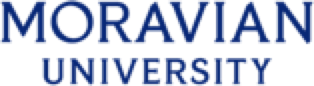 Simulation Center ContractI acknowledge and understand that photographs and/or videos may be made during my educational experience. I consent to being photographed or videotaped to be used for the advancement of learning. I understand that my photograph may be used in advertising or training literature/videos, and I consent to such use.All simulation information is confidential and any inappropriate viewing, discussion, or disclosure of this information is a violation of Moravian University’s Academic Honesty Policy as listed in the Moravian University Student Handbook. This information is privileged and confidential regardless of format: electronic, written, overheard or observed.Learners may view, use, disclose information only as it relates to their performance of educational duties and with the permission of the course instructor. Any inappropriate viewing, discussion, or disclosure of this information is a violation of Moravian University’s policy and may be an abuse of academic honesty.The simulation lab is an active learning environment. All scenarios, regardless of their outcome, should be treated in a professional manner. Situations simulated in the lab are to be used as learning tools. The simulation center is considered a safe container, what happens in the simulation lab, stays in the simulation lab. Learners will be notified how their performance will be measured prior to the simulated experience.The simulation mannequins and equipment are to be operated with respect and care.Learners will:Report any Latex allergies or sensitivities to the instructor or lab coordinator/staff.Do not use Betadine, colored gloves, ink pens, or markers near mannequins.Wash hands prior to working with mannequins.Report any damaged mannequins or equipment to the instructor or lab coordinator/staff when discovered.Course instructors and lab coordinator/staff acknowledge that simulation cannot be exactly like real life.  However, the establishment of an environment that replicates real life situations within the constraints of resources and technology available will be developed.Instructors and learners will do their best to participate and act as if the simulation is a real patient event to help facilitate learning.Collaboration between instructor and learner is necessary to create an engaging simulation in a rigorous learning environment.Respectful behavior is a requirement for instructors as well as learners in the simulation labs.Signature on this document confirms that the learner has read and understands the information above. Name (Printed): __________________________________           Date: ___________________________________Signature: _____________________________________________    Reviewed 8/3/2023